Управління культури, з питань релігій та національностейВолинської обласної державної адміністрації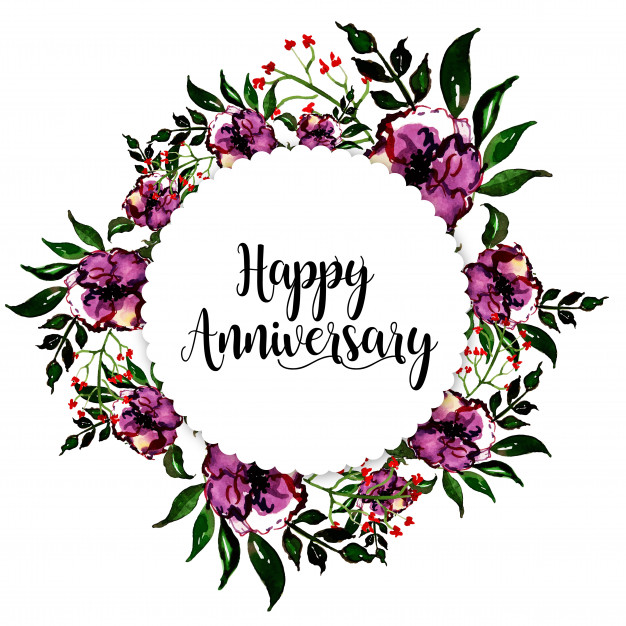 Волинська обласна бібліотека для дітей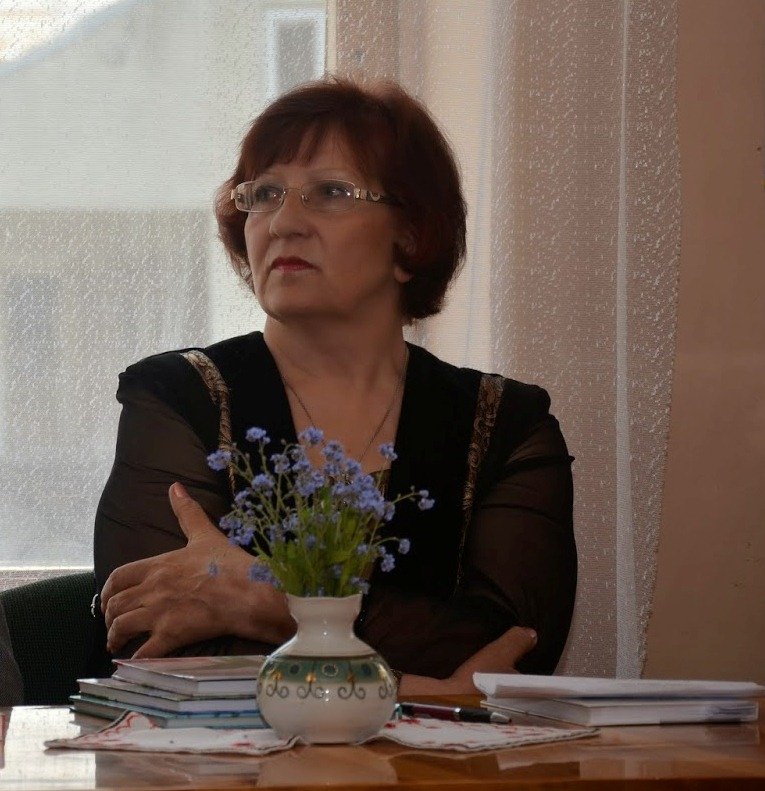 «Цей дивний світ…»(методико-бібліографічні матеріалина допомогу бібліотекарям за творчістюукраїнської письменниці Надії Гуменюк,присвячені 70-річчю від дня народження)Луцьк - 2020	«Цей дивний світ…» : методико-бібліографічні матеріали на допомогу бібліотекарям за творчістю української письменниці Надії Гуменюк, присвячені 70-річчю від дня народження // Волинська обласна бібліотека для дітей ; уклад. Л. Данилюк. – Луцьк, 2020. – 23 с.	Видання містить: сценарій літературної години про життєвий та творчий шлях письменниці Надії Гуменюк, перелік нагород та інших відзнак, список виданих книг, розробку виставки за її творчістю. Адресовано бібліотекарям, вчителям, учням середнього і старшого шкільного віку.Укладач: Л. ДанилюкВідповідальна за випуск: Н. Граніч	Мета: Ознайомити користувачів-дітей з біографією та творчістю письменниці, членкині Національної спілки письменників України, Заслуженої журналістки України Надії Гуменюк з нагоди її 70-річчя та з метою популяризації творчості волинян, розвитку літературного смаку юних користувачів, виховання гордості за своїх краян.	Ведучий склад: ведучий, дівчина (з книгами Надії Гуменюк у руках), 1-2 читців, 2 козачат, 4 хлопчики та 1 дівчинка (для рольових епізодів).	Для заходу організувати викладку книг Надії Гуменюк «Прихисток для душі», використати її цитату «І де, як не в книжці, дитина має шукати поживу і для розуму, і для душі?».	Ведучий: Сьогоднішній день надзвичайно хороший та світлий. А щоб він був продуктивним і цікавим, пропоную вам літературне знайомство із письменницею та журналісткою Надією Павлівною Гуменюк. Український літературознавець Микола Жулинський так висловився на її адресу:	Читець: «Талант Надії Гуменюк різнобічний і багатий… Вона чудовий прозаїк і публіцист. Але передусім Надія Гуменюк – чудова поетеса… Вона пише талановиті, дуже хороші вірші для дітей і також гарну, серйозну поезію і прозу».	Ведучий: Народилася Надія Павлівна 2 січня 1950 року в селі Онацьківці Полонського району Хмельницької області.	Дівчина: «У перші ж роки щиро вірила, що мене приніс мій добрий і відважний Янгол і поклав на засніжену яблуневу гілку…» (з автобіографії).	Ведучий: Завдяки мамі навчилася читати старослов’янською мовою, любила слухати народні та релігійні пісні у її виконанні. Захопилася читанням книг. Спочатку до вподоби були твори Лесі Українки, Всеволода Нестайка, Ернеста Сетона-Томпсона, Марка Твена, Даніеля Дефо, тощо. Згодом – українська класика, зокрема, проза Івана Франка. Завдяки відмінному навчанню у школі вона щороку отримувала разом із табелем про успішність книжку. З цих книг склалася перша домашня бібліотека майбутньої письменниці.	У 1960 році у всеукраїнській газеті для школярів «Зірка» побачила світ перша публікація Надії Гуменюк. У 1965 році на честь ювілею цього видання відбувся літературний конкурс, де вона стала переможницею і була нагороджена путівкою до Міжнародного дитячого табору «Артек». Тут відбувався зліт юних талантів, і впродовж двох місяців тривали зустрічі з відомими митцями, журналістами і літераторами. Тоді до намірів стати вчителькою приєдналася мрія про журналістику.	Дівчина: «Після восьмого класу переді мною постав вибір: або ходити до дев’ятого класу у сусіднє село, або їхати до міста і спробувати скласти іспити в один із середніх спеціальних закладів. Вибрала Хмельницьке педагогічне училище, шкільний відділ» (з автобіографії).	Ведучий: Після занять Надія вчилася грі на баяні, співала у хорі та ансамблі, відвідувала літературну студію, гурток журналістики, обласне літературне об’єднання. Її письменницький талант був оцінений, і згодом на шпальтах місцевої газети з’явилися вірші юної авторки.	Дівчина: «Після закінчення з відзнакою училища поступила на факультет журналістики Львівського університету імені Івана Франка. Працювала у редакції районної газети на Херсонщині, на Рівненському обласному радіо»(з автобіографії).	Ведучий: Із 1980-х років Надія Павлівна працювала у редакціях луцької преси. Окрім журналістської та літературної роботи, письменниця очолювала один із найбільших у Луцьку осередок Товариства української мови, пізніше – Волинську обласну організацію Всеукраїнського товариства «Просвіта». У 1995 році Надія Гуменюк стає членом Національної спілки письменників України.Творчі здобутки просилися у світ. Спочатку їх активно публікували у газетах, журналах та збірниках, а у 1992 році надруковане перше видання поезій Надії Гуменюк «Країна світла». Згодом вийшли інші поетичні збірки: «Каріатиди» (1994), «Однокрил» (2000), «Тайнопис тиші» (2005), «Голос папороті» (2009). Тут переважає серйозна доросла поезія, а ми зупинимося більше на творах для дітей.	Дівчина: «Моє входження в дитячу літературу, певною мірою, спровоковане суспільною ситуацією. В середині дев’яностих років сягла свого апогею проблема з виданням книжок для дітей – у книжкових крамницях та на розкладках переважала російськомовна або, що ще гірше, суржикомовна продукція»(з автобіографії).	Ведучий: Надія Гуменюк є автором багатьох книжок для дітей, зокрема, віршів, пісень, оповідань, повістей.	Дівчина: «Вважаю, що гарна книжка для дітей – це, можливо, найважливіше, що може зробити нині письменник для майбутнього України, яке, як всі ми знаємо, залежить від того, якими виростуть наші діти» (з інтерв’ю).	Ведучий: Ось, наприклад, збірка віршів Надії Гуменюк «У Янгола під крилом» – це своєрідний поетичний календар відповідно до пір року. У ній – вірші для дітей і про дітей, про свята і про високе у дитячих душах, котре кличе пізнавати світ і свій рідний край.	Читець:	Торкається серця струна кобзаря,			Бринить у душі рідний спів.			І сходить калина, як тиха зоря,			В задумі вишневих садів.			І доля цвіте на рясних рушниках,			Й летять до весни журавлі.			Дитинство моє, ти як сонячний птах,			На цій наймилішій землі.			Хай крила міцніють і сили ростуть,			Щоб мрію нести у життя.			Вітчизно, з тобою одна у нас путь,			Ми слава твоя й майбуття.			І кожен тебе в свою долю узяв,			Щоб і через тисячі літ			Під сонцем твоїм, Україно, сіяв			Дитинства щасливий світ.					(вірш «Дитинства щасливий світ» із збірки «У Янгола					під крилом»).	Ведучий: Деякі із цих віршів стали піснями – у збірці вміщено ноти до них, написані композиторами Миколою Ведмедерою, Ярославом Найдою, Юрієм Максименком і Анатолієм Вольським.	Читець:	Є у кожної стеблини,			І в пташини, і в дитини			На весь світ одна-єдина,			Як матуся – Батьківщина.			Є у нас своя родина,			Є верба і є калина,			Пісня, мова солов’їна,			Все це наша Україна.			Ти люби її, дитино,			І вишневу, й тополину,			Як без нені, без Вкраїни			Будеш в світі сиротина.					(вірш «Україна» із збірки «У Янгола під крилом»).	Ведучий: Надія Гуменюк яскраво зображує Волинь у своїх творах. Хоч родом вона з історичної Волині, але з Луцьком зріднилася і пише про нього з любов’ю. Її матеріали у роки роботи в редакціях місцевих газет – про важливі суспільні події, розповіді про борців за волю України, про митців, про пересічних лучан. Вона багато зробила, аби в повсякденному житті обласного центру утвердилася українська мова, а духовне життя міста пройнялося справді українським духом.	Дівчина: «…Волинь мене надихала. Якби я не жила на Волині, можливо, не написала би стільки, тому що це якийсь особливий край, особлива аура, особливе відчуття слова…» (з інтерв’ю).	Ведучий: Луцьку Надія Гуменюк присвятила чимало поезій. Наприклад,у збірці «Голос папороті» є вірші про різні пори року у рідному місті, людину на фоні природи, органічно переплетені людські почуття, історія і розповіді про Луцьк як місто, в якому хочеться жити і творити.	Читець:	Мій Лучеську, націлений, мов лук,			У даль віків! Мій граде-будівничий!			Твоїх предвічних дзвонів перегук,			Шоломи веж і вільний дух владичий,			Твої молитви, мов роса свята,			Що омиває милістю і миром,			Твої далекі весни і літа,			Що прошуміли славою над Стиром,			Легенди древні з витоків твоїх,			Великих лики, мудрі і натхненні,			Твоїх дітей дзвінкий щасливий сміх –			Навіки будуть хай благословенні.			Благословенні кожен час і день,			Твоя висока віра нескорима,			Жива вода дзвінких твоїх пісень,			Мій сивий князю з юними очима!			Благословенне сяйво куполів,			Бандур співучих рокітливі звуки,			Натхненні душі зодчих і майстрів			І їхні золоті невтомні руки.			Щасливим будь, мій граде! Хай пливуть			У даль віків літа, як в травень вишні.			І хай тебе надійно бережуть			Микола Чудотворець і Всевишній.					(вірш «Ода Луцьку» із збірки «Голос папороті»).	Ведучий: Розповіді про Луцьк є також у збірці оповідань «Силует на вежі», повістях «Боні і підземна ріка», «Таємниця Княжої гори». З деякими героями цих творів ви зараз познайомитеся.	(Заходять по черзі хлопчики)	Хлопчик 1: Доброго дня! Дозвольте відрекомендуватися: я Маркіян. Про мене йдеться у оповіданні «Силует на вежі». Я дуже люблю Луцький замок і радію, коли влітку живу у бабусі у Старому місті і буваю в усіх його визначних місцях. Навіть проводжу екскурсії для сусідських родичів! Бабуся розповіла мені легенду, ніби князь Любарт вночі приходить і стукає по мурах, перевіряє, чи надійно зáмок стоїть. Якось ми з друзями почули стукіт і побачили на Владичій вежі тінь. Волосся стало дибки! Спочатку думали – привид Любарта, потім – що злодій. І довго ми грали у детективів, аж поки не дізналися, що це художник із Києва оселився у замку і там пише свої картини. Дивина! (виходить)	Хлопчик 2: Привіт! А мене звуть Дмитрик. Я – головний герой оповідання «Примара на балконі» із збірки «Силует на вежі». Одного дня я прокинувся від моторошного мекання на моєму балконі, і це була не коза! Звідки коза на шостому поверсі? Мені не повірив навіть мій друг Антон, поки сам не почув ці звуки, і ми дружно втікали до іншої кімнати. Оце ж смішно було, коли виявилося, що це – звичайнісінька ворона, а не привид! Ніколи б не подумав, що ворона може видавати такі звуки! (виходить)	Хлопчик 3: Усім привіт! А я Радислав(можна просто Радик) – персонаж оповідання «Боні і підземна ріка». Хочу розповісти про свої пригоди, ви про такі ще не чули! Отож, одного звичайного дня я грався у хованки з друзями. І (от лихо!) провалився у глибоку яму разом з котом. Не злякався (я дуже сміливий!) і всіляко намагався вибратися, але ніяк це мені не вдавалося. Раптом бачу – тунель! Я зайшов, а там – двері, за дверима – кімната. Я – в ту кімнату, аж тут хтось втікає з ліхтарем! Я навздогін, думаю, вийду разом із незнайомцем, але виходу не було... Що ж було робити? Я почепив на кота записку і виштовхав його з провалля, а сам задрімав. Мій план спрацював! Завдяки котові рідні мене знайшли. Тільки вдома дізнався, що у тунелі бачив не привида, а «чорного» археолога, котрий «полював» за скарбами. Але куди він зник? Так і залишилося таємницею. (виходить)	Ведучий: Згадується Волинь і у пригодницькій повісті «Літо з амазонками». Хто це такі і як про них розповідає письменниця, дізнаємося від героїв книги Ромка та Яринки.(Яринка сидить на кінці лави)	Ромко: (перескакує лаву) Ну послухай же, Яринко! Не сердься! Давай мир миром – пиріжечки з сиром? То що ти там, мріяла про Амазонку? Хотіла в Америку поїхати і в Амазонці поплавати? Разом з крокодилами? А ти знаєш, що там риба піранья водиться? Вона за одну хвилину може коня з’їсти. Така ненажера, що просто жах!	Яринка: І така балакуча, як Ромко! Ти просто нестерпний! До чого тут річка? Я зовсім про інше. Але що тобі розказувати? Ти ще малий…	Ромко: Це я малий? Ну знаєш! Та я… я… (сердиться).	Яринка: Ну гаразд (повертається до Ромка). Давним давно, ще до нашої ери, жили на білому світі відважні жінки-воїни. Про них грецький історик Геродот ще дві з половиною тисячі років тому написав. І називалися вони амазонками. Амазонки з’являлися перед ворогами, як блискавки серед хмар, мчали на конях, як вітер, і стріляли з луків – прямісінько в ціль!	Ромко: А-а-а, то ти про тих амазонок… Подумаєш, дуже відважні… На конях гасали, з луків стріляли… 	Яринка: Мій тато розповідав, що амазонки жили і в наших лісах, на Волині, десь з півтисячі років тому. Вони зовсім не збиралися воювати, але коли чоловіків не стало і не було кому обороняти ні їх, ні дітей, ні їхніх домівок, жінки змушені були або покірно йти в рабство до чужинців, або стати воячками. Рабство для них – гірше смерті, бо на Волині люди завжди дуже волелюбними були, от і втікали до лісу і брали зброю до рук.	Ромко: У наших лісах були амазонки?	Яринка: Егеж, у наших лісах. От ми із Софійкою вирішили… Ти ж знаєш Софійку зі Львова? Вона у спортивній школі на рапірах б’ється, такого джосу там всім дає, не згірш за Атоса, Партоса, Араміса і д’Артаньяна! Та сам побачиш, бо вона післязавтра до бабусі приїде. Ми з нею зробимо луки і стріли, а тоді… Будемо збиратися на пошуки!	Ромко: Що?! Що ви збиралися шукати? Скарби лісових амазонок?	Яринка: Тихо! Чого ти кричиш на весь двір!	Ромко: Та може їх і не було ніколи. Сама ж кажеш, що не всі вірять у те, що лісові амазонки жили насправді. Може то легенда? Міф? Казочка? Мало що там у книжках пишуть і люди говорять!	Яринка: Як це не було? Як це не було?! Моя бабуня розповідала, що колись ще її мама співала про те, як лісові воячки відібрали в ординців ясир багатий – невільників визволили, а срібло-золото з собою на Дівич-острів забрали… Та що ти на мене так витріщився? Так у пісні співалося! Може, десь і досі лежить той скарб? Може, зовсім близько…	Ромко: А може… Може, я теж… амазоном буду… А чого? Сяду на коня, візьму лук і стріли… Фі-і-іть! І стріла прямо в ціль. Клас!	Яринка: Тю на тебе! (сміється). Теж мені придумав – амазон! Не було ніколи хлопців-амазонів! Тільки дівчата!	Ромко: Колись багато чого не було! І космічних кораблів не було, і комп’ютерів не було, і про мобільні телефони ніхто й гадки не мав. А тепер вони є! І я амазоном буду!	Яринка: Авжеж, як рак за горою свисне! І не думай при Софійці бовкнути, а то на сміх підніме. І ні слова нікому про те, що почув! Це ж таємниця, розумієш? Наша із Софійкою. І чого я, дурна, розбазікала тобі? Пообіцяй, що нікому не розкажеш?	Ромко: Угу…	Яринка: Не «угу», а поклянись!	Ромко: Рот на замку (показує).(Розходяться у різні сторони).	Ведучий: Не можна не згадати і повість «Таємниця Княжої гори». У ній постають давні знакові події нашого краю – від з’їзду європейських монархів 1429 року в Луцькому замку до боротьби Української повстанської армії. Є тут і художня версія про корону Вітовта, і загадка корони короля Данила, і пошуки підземного скарбу…	Ведучий: Серед різноманіття творів Надії Гуменюк варто відзначити також тему козацтва.	Козак 1:	Шабелька при боці,			Погляди ясні –			Хто цей козаченько			На баскім коні?			Ти скоріш ворота,			Мамо, відчиняй –			Йде в похід синочок			За коханий край.			Хай вербовий коник			І рука тонка,			Зате в грудях справжнє			Серце козака.					(вірш «Козак» із збірки «У Янгола під крилом»).	Козак 2:	На козацькій церкві дзвони			Підняли молитву ввись.			Мальви виросли червоні			Там, де битва йшла колись.			Круг містечка Берестечка,			На Пляшівці, в Пляшевій,			Де журавки в’ють гніздечка, –			Скрізь точивсь кривавий бій.			За свій край, за Україну,			Її волю на віки,			Бились мужньо, до загину			Наші горді козаки.			Хоч нерівні були сили,			Та змагались, як орли.			Себе славою покрили			Й славу нам передали.					(вірш «Битва під Берестечком» із збірки «Буслик хоче					до Світязя»)	Ведучий: Серед прозових творів ця тема висвітлюється у романі «Білий вовк на Чорному шляху». У ньому йдеться про сучасного хлопчика Маркіяна, який за допомогою міфологічно-легендарного козака Мамая потрапляє в козацькі часи епохи Богдана Хмельницького. Разом з іншими героями роману рятує старовинну книжку, за якою вперто полюють вороги, потрапляють і вибираються з підземної неволі у замку, визволяють з татарського полону самого козацького гетьмана.	Дівчина: «Завжди вважала, що письменник – самітник. Так воно, до певної міри, і є, бо таїнство народження твору відбувається наодинці, за робочим столом»(з інтерв’ю).	Ведучий: Окрім творів для дітей, Надія Гуменюк написала актуальні і сучасні твори для дорослих. Є у її творчому доробку твір, де порушується тема «покинутого покоління» – дітей, чиї мами на заробітках в Італії та інших європейських країнах, і до яких життєвих драм може призвести, коли діти залишаються без батьківської опіки. Це радіоп’єса «Охоронець для янгола».	2019 року видана збірка поезій «Аркан для ластівки».	Як бачимо, у літературному доробку талановитої письменниці з Волині є твори для усієї сім’ї, тому запрошую вас та ваших рідних до читання. А на завершення заходу хочу прочитати вірш Надії Гуменюк із збірки «Однокрил»:Ангел, що продавав крилаПокрова. З дерев покров спадав.Покотила в хвилях літо Лета.Ангел білі крила продавав,Білий ангел із чолом поета.Справа сяяв куполами храм,Зліва йшла базарна веремія –Хтось хлібину виміняв на крам,Хтось продав і душу, і надію.Карнавал марнот циганкував:Галас, гасла, втечі і погоні…Ангел білі крила продавав,Притиснувши до грудей долоні.Як йому пекло там! Як пекло…Як йому там болісно щеміло…Щось солоне по щоці текло,І крило налякано тремтіло.Мовчкували мури кам’яні.Прошкувала осінь в заметілі.Хтось помацав крила: «Неміцні».Хтось скривився: «Аж занадто білі».Хтось спинивсь: «Куплю собі, а там…Янголятам, певно ж, хліба треба…»Він сахнувсь. «Ні, – крикнув.			– Не продам!»І піднявся у поблідле небо.Дякую за увагу. До нових зустрічей!Нагороди та відзнаки Надії Гуменюк	«Премія – не самоціль, і не просто відзнака для задоволення амбіцій. Вона особливо потрібна і стає стимулом для тих, хто сумнівається і хоче перевірити передусім самого себе. Принаймні я бачу це так» (з інтерв’ю).2018 рік – літературна премія «Глиняний кіт» за книжку оповідань «Поговори зі мною».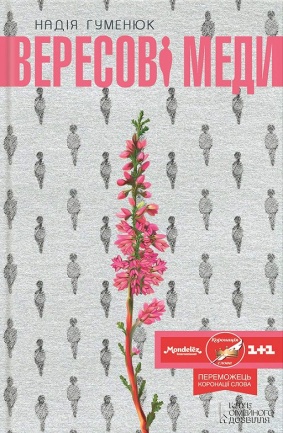 2015 рік – I премія конкурсу «Коронація слова» за роман «Вересові меди».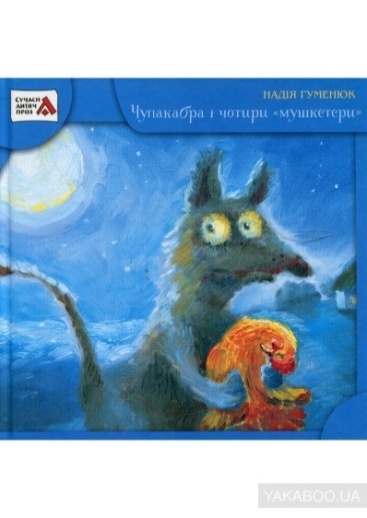 2014 рік – I премія конкурсу «Книжкова толока» за книжку для дітей «Чупакабра і чотири «мушкетери».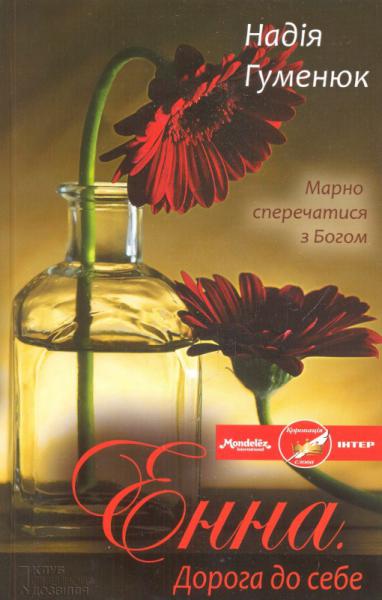 2014 рік – спеціальна відзнака конкурсу «Коронація слова» за роман «Енна. Дорога до себе».2013 рік – спеціальна премія Міжнародного конкурсу «Коронація слова» за роман-фентезі для дітей «Роденія, або Подорож за веселку».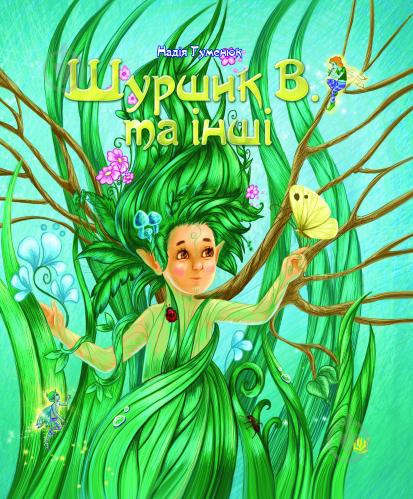 2013 рік – Премія Кабінету Міністрів України імені Лесі Українки за літературно-мистецькі твори для дітей та юнацтва за книгу «Шуршик В. та інші: казки з Яринчиного саду».2012 рік – літературна премія «Звук павутинки» імені Віктора Близнеця за книгу «Шуршик В. та інші: казки з Яринчиного саду».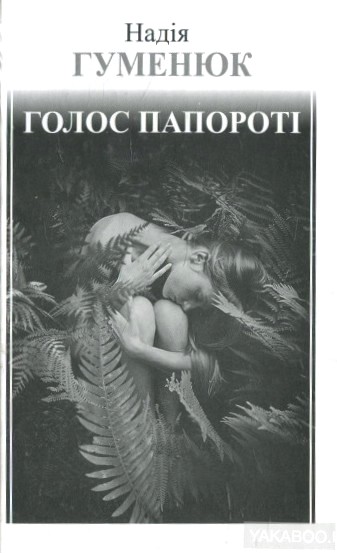 2012 рік – Всеукраїнська літературна премія імені Олександра Олеся за поетичну збірку «Голос папороті».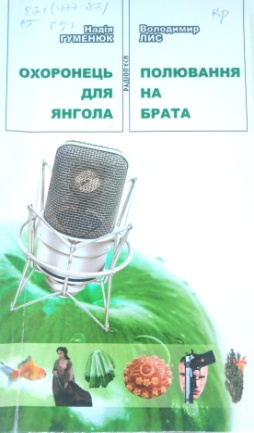 2011 рік – II премія Всеукраїнського конкурсу «Відродимо забутий жанр» за радіоп’єсу «Охоронець для Янгола».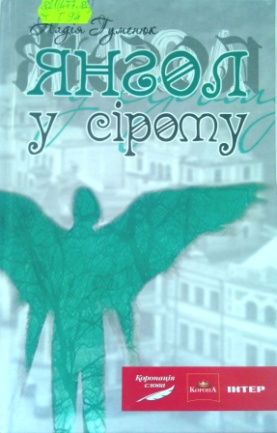 2011 рік – диплом Міжнародного літературного конкурсу «Коронація слова» за роман «Янгол у сірому».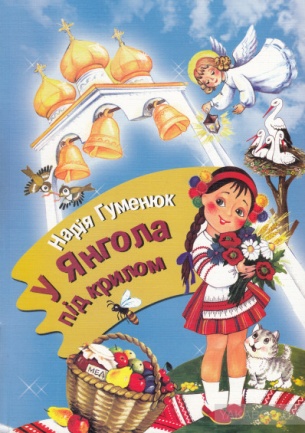 2011 рік – III премія Національного конкурсу «Найкраща книга року–2011» за книжку для дітей «У Янгола під крилом».2011 рік – премія імені Родини Косачів за книжки для дітей «Зустріч на Босому мосту», «Таємниця Княжої гори», «У Янгола під крилом», «Буслик хоче до Світязя».2010 рік – III премія Всеукраїнського конкурсу «Відродимо забутий жанр» за радіоп’єси «Тополинка» і «Самотня жінка бажає познайомитися, або Ігри для риб».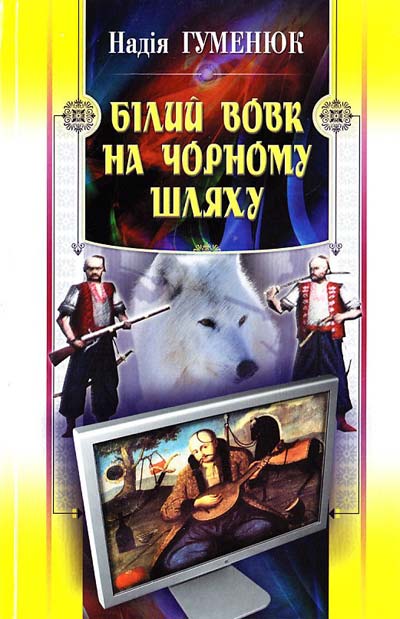 2009 рік – II премія літературного конкурсу «Ярославів Вал» на найкращу історичну книжку за роман для підлітків «Білий вовк на Чорному Шляху».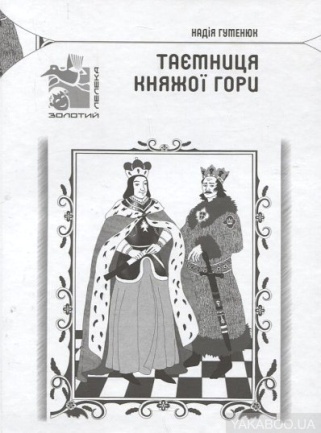 2008 рік – перша премія ІІ Всеукраїнського літературного конкурсу «Золотий лелека» за повість «Таємниця Княжої гори».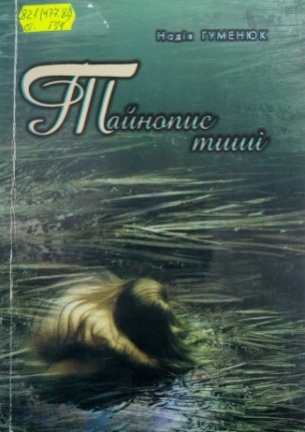 2007 рік – літературна премія «Благовіст» за збірку «Тайнопис тиші».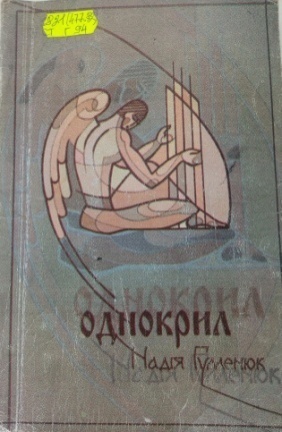 2001 рік – Волинська обласна літературно-мистецька премія імені Агатангела Кримського за поетичну збірку «Однокрил».Інші відзнаки Надії Гуменюк:1998 рік – відзнака «Крила натхнення» загальнонаціональної програми «Людина року»,2000 рік – відзнака «Людина року Волинського краю»,2004 рік – «Почесна відзнака» Національної спілки журналістів України,2006 рік – присвоєно почесне звання «Заслужений журналіст України»,2006 рік – Почесна відзнака «Журналістська гідність» (за підсумками загальнонаціонального конкурсу «Українська мова – мова єднання»),2013 рік – творча премія міського голови за вагомий внесок у розвиток культури Луцька,2015 рік – «Почесна відзнака» Національної спілки письменників України.Видані книги Надії ГуменюкКнижки для дітей:	Вірші:	Гуменюк Н. П. Чапики-чалапики : вірші / Н. П. Гуменюк ; худож. Г. Тарасенко. – Луцьк : Надстир'я, 1999. – 25 с. : іл.	Гуменюк Н. П. Веселка для веселика : казка, вірші, скоромовки, загадки / Н. П. Гуменюк ; худож. О. Качановський. – Луцьк : Надстир'я, 2001. – 32 с. : іл.	Гуменюк Н. П. Де гуляє крокотам? : вірші, казка, шаради / Н. П. Гуменюк ; худож. О. Качановський. – Луцьк : Надстир'я, 2003. – 32 с. : іл.	Гуменюк Н. П. Котилася писанка : вірші-писанки / Н. П. Гуменюк ; мал. О. Лой [та ін.]. – Луцьк : Надстир'я, 2004. – 28 с. : іл.	Гуменюк Н. П. Зайчик полем чеберяє : колискові, забавлянки, лічилки, жмурилки, мирилки / Н. П. Гуменюк ; худож. Т. Кравченко. – Луцьк : Волинська книга, 2006. – 16 с. : іл.	Гуменюк Н. П. Мандрівка павучка : вірші для дітей / Н. П. Гуменюк ; худож. О. Золотник. – Тернопіль : Навчальна книга, 2007. – 16 с. : іл.	Гуменюк Н. П. Яка мама в крокотама? : вірші для дітей дошкільного та молодшого шкільного віку / Н. П. Гуменюк ; мал. О. Качановського. – Луцьк : Волинська книга, 2008. – 28 с. : іл.	Гуменюк Н. П. Загадковий дирижаблик : вірші-звукограйки, веселинки, скоромовки, лічилки, жмурилки, мирилки, загадки, шаради / Н. П. Гуменюк ; мал. Т. Кравченко. – Луцьк : Волинська книга, 2008. – 40 с. : іл.	Гуменюк Н. П. У Янгола під крилом : вірші для дітей про українські свята / Н. П. Гуменюк ; мал. Т. Кравченко. – Луцьк : Волинська книга, 2010. – 84 с. : іл.	Гуменюк Н. П. Перекотиняв : вірші для молодшого шкільного віку / Н. П. Гуменюк ; іл. Т. Кравченко. – Житомир : Видавець О. О. Євенок, 2018. – 31 с. : іл.	Пісні:	Ведмедеря М. Святвечір : пісні для дітей / М. Ведмедеря ; вірші Н. Гуменюк ; худож. К. Ткачова. – Тернопіль : Підручники і посібники, 2003. – 25 с. : іл., ноти.	Ведмедеря М. В України – іменини : пісні для дітей на вірші Надії Гуменюк / М. Ведмедеря, Я. Найда, Ю. Максименко та ін. – Луцьк : Надстир'я, 2014. – 32 с. : ноти.	Казки, оповідання, повісті, романи:	Гуменюк Н. П. Казка про козака Ярка і Яринку-Живинку / Н. П. Гуменюк ; худож. О. Качановський. – Луцьк : Надстир'я, 2004. – 24 с. : іл.	Гуменюк Н. П. Силует на вежі: оповідання / Н. П. Гуменюк ; худож. А. Гупало. – Луцьк : Твердиня, 2005. – 35 с. : іл.	Гуменюк Н. П. Боні і підземна ріка: оповідання для дітей молодшого та середнього шкільного віку / Н. П. Гуменюк ; худож. О. Качановський. – Луцьк : Волинська книга, 2007. – 60 с. : іл.	Гуменюк Н. П. Зустріч на Босому мосту: повість для дітей / Н. П. Гуменюк ; худож. Н. Клочкова. – Київ : Грані-Т, 2009. – 184 с. : іл. – (Сучасна дитяча проза).	Гуменюк Н. П. Таємниця Княжої гори / Н. П. Гуменюк ; худож. М. Німенко. – Київ : Грані-Т, 2009. – 192 с. : іл. – (Золотий лелека).	Гуменюк Н. П. Білий вовк на Чорному шляху : роман / Н. П. Гуменюк. – Київ : Ярославів Вал, 2010. – 144 с.	Гуменюк Н. П. Літо з амазонками : повість / Н. П. Гуменюк ; мал. Т. Кравченко. – Луцьк : Волинська обласна друкарня, 2011. – 92 с. : іл.	Гуменюк Н. П. Шуршик В. та інші : казки з Яринчиного саду / Н. П. Гуменюк ; худож. С. Бялас. – Тернопіль : Навчальна книга-Богдан, 2012. – 144 с. : іл.	Гуменюк Н. П. Чупакабра і чотири «мушкетери» : повість / Н. П. Гуменюк ; худож. О. Кузнєцова. – Київ : Грані-Т, 2013. – 192 с. : іл.	Гуменюк Н. П. Лелеча фортеця : повість для дітей / Н. П. Гуменюк ; худож. Т. Кравченко. – Луцьк : Терен, 2013. – 120 с. : іл.	Гуменюк Н. П. Манюня і Марципан : оповідання для дітей / Н. П. Гуменюк ; іл. А. Гупало ; обкл. Т. Кравченко. – Луцьк : Твердиня, 2015. – 108 с. : іл.	Гуменюк Н. П. Роденія, або Подорож за веселку / Н. П. Гуменюк ; худож. М. Паленко. – Харків : Віват, 2021. – 192 с. : іл. – (У вирі пригод).	Збірники:	Гуменюк Н. П. Буслик хоче до Світязя : вірші, казки, оповідання про Волинь / Н. П. Гуменюк ; худож. Т. Кравченко. – Луцьк : Твердиня, 2010. – 64 с. : іл.Поезія:	Гуменюк Н. П. Країна світла : поезії / Н. П. Гуменюк. – Львів : Каменяр, 1992. – 55 с.	Гуменюк Н. П. Каріатиди : поезії / Н. П. Гуменюк ; худож. В. П. Кратюк. – Луцьк : Надстир'я, 1994. – 60 с. : іл.	Гуменюк Н. П. Однокрил : поезії / Н. П. Гуменюк ; худож. оформ. Л. Примачук. – Луцьк : Надстир'я, 2000. – 150 с.	Гуменюк Н. П. Тайнопис тиші : вірші / Н. П. Гуменюк. – Луцьк : Волинська книга, 2005. – 76 с.	Гуменюк Н. П. Голос папороті : поезія / Н. П. Гуменюк. – Луцьк : Волинська книга, 2009. – 200 с.	Гуменюк Н. П. Аркан для ластівки : поезія / Н. П. Гуменюк. – Луцьк : Надстир'я, 2019. – 135 с.Проза:	Гуменюк Н. П. Янгол у сірому : роман / Н. П. Гуменюк. – Тернопіль : Богдан, 2012. – 200 с.	Гуменюк Н. П. Коханий волоцюга : збірка оповідань / Н. П. Гуменюк ; передм. Г. Вдовиченко. – Харків : Клуб сімейного дозвілля, 2014. – 224 с.	Гуменюк Н. П. Енна. Дорога до себе : роман / Н. П. Гуменюк. – Харків : Клуб сімейного дозвілля, 2014. – 256 с.	Гуменюк Н. П. Вересові меди : роман / Н. П. Гуменюк. – Харків : Клуб сімейного дозвілля, 2015. – 315 с.	Гуменюк Н. П. Танець білої тополі : роман / Н. П. Гуменюк ; обкл. Т. Волошиної. – Харків : Клуб сімейного дозвілля, 2016. – 304 с.	Гуменюк Н. П. Етюд із метеликом : збірка оповідань / Н. П. Гуменюк ; худож. Н. Костюшко. – Харків : Віват, 2017. – 237 с. : іл.	Гуменюк Н. П. Дожити до весни : роман / Н. П. Гуменюк ; дизайнер обкл. А. Ачкасова. – Харків : Клуб сімейного дозвілля, 2018. – 236 с.	Гуменюк Н. П. Квіти на снігу : роман / Н. П. Гуменюк. – Харків : Клуб сімейного дозвілля, 2018. – 208 с.	Гуменюк Н. П. Корона на одну ніч : роман / Н. П. Гуменюк ; дизайнер обкл. А. Бєлякова. – Харків : Клуб сімейного дозвілля, 2019. – 317 с.Драматургія:	Гуменюк Н. П. Охоронець для Янгола. Полювання на брата : радіоп'єси / Н. П. Гуменюк, В. С. Лис. – Луцьк : Твердиня, 2011. – 114 с.книжкова виставкадля читачів-учнів 5-9 класів«Вічного неба обраниця»(до 70-річчя від дня народження Надії Гуменюк)ЕПІГРАФ:       «Кожна книга Надії Гуменюк, без жодного перебільшення, це явище…»(Віктор Вербич).ЗВЕРНЕННЯ:				Шановні читачі!	2 січня 2020 року виповнюється 70 років відомій українській письменниці, волинянці Надії Гуменюк. Її творчий доробок складається із поезій, драматичних творів, романів, віршів та прози для дітей і налічує близько 50-ти видань.І розділ: «Дитинства щасливий світ»Рекомендації щодо наповнення першого розділу:ЦИТАТА: 			«Поки пісня мамина лунає,				Поки сходять мальви й спориші,				Рідне слово сонцем осяває				Всесвіт української душі»									(Н. Гуменюк, вірш «Рідне слово»									із збірки «У Янгола під крилом»).	Розмістити видання для молодшого шкільного віку:	Гуменюк Н. П. Веселка для веселика : казка, вірші, скоромовки, загадки / Н. П. Гуменюк ; худож. О. Качановський. – Луцьк : Надстир'я, 2001. – 32 с. : іл.	Гуменюк Н. П. Де гуляє крокотам? : вірші, казка, шаради / Н. П. Гуменюк ; худож. О. Качановський. – Луцьк : Надстир'я, 2003. – 32 с. : іл.	Гуменюк Н. П. Казка про козака Ярка і Яринку-Живинку / Н. П. Гуменюк ; худож. О. Качановський. – Луцьк : Надстир'я, 2004. – 24 с. : іл.	Гуменюк Н. П. Манюня і Марципан : оповідання для дітей / Н. П. Гуменюк ; іл. А. Гупало ; обкл. Т. Кравченко. – Луцьк : Твердиня, 2015. – 108 с. : іл.	Гуменюк Н. П. У Янгола під крилом : вірші для дітей про українські свята / Н. П. Гуменюк ; мал. Т. Кравченко. – Луцьк : Волинська книга, 2010. – 84 с. : іл.	Гуменюк Н. П. Чапики-чалапики : вірші / Н. П. Гуменюк ; худож. Г. Тарасенко. – Луцьк : Надстир'я, 1999. – 25 с. : іл.ІІ розділ: «У лабіринтах пригод»Рекомендації щодо наповнення другого розділу:ЦИТАТА: 		«…Гарна мова і захоплюючий динамічний сюжет, тобто те, чого 
			нині дуже потребує українська проза»(Михайло Слабошпицький).	Представити книги письменниці для середнього шкільного віку:	Гуменюк Н. П. Білий вовк на Чорному шляху : роман / Н. П. Гуменюк. – Київ : Ярославів Вал, 2010. – 144 с.	Гуменюк Н. П. Боні і підземна ріка: оповідання для дітей молодшого та середнього шкільного віку / Н. П. Гуменюк ; худож. О. Качановський. – Луцьк : Волинська книга, 2007. – 60 с. : іл.	Гуменюк Н. П. Зустріч на Босому мосту: повість для дітей / Н. П. Гуменюк ; худож. Н. Клочкова. – Київ : Грані-Т, 2009. – 184 с. : іл. – (Сучасна дитяча проза).	Гуменюк Н. П. Літо з амазонками : повість / Н. П. Гуменюк ; мал. Т. Кравченко. – Луцьк : Волинська обласна друкарня, 2011. – 92 с. : іл.	Гуменюк Н. П. Силует на вежі: оповідання / Н. П. Гуменюк ; худож. А. Гупало. – Луцьк : Твердиня, 2005. – 35 с. : іл.	Гуменюк Н. П. Чупакабра і чотири «мушкетери» : повість / Н. П. Гуменюк ; худож. О. Кузнєцова. – Київ : Грані-Т, 2013. – 192 с. : іл.ІІІ розділ: «Моє серце спочине між римами…»Рекомендації щодо наповнення третього розділу:ЦИТАТА:			«Моє серце спочине між римами,				Там, де небо ховає ключі.				Там, де зоряними пілігримами				Мої вірші блукають вночі»									(Н. Гуменюк, вірш «Моє серце									спочине між римами…» із збірки									«Голос папороті»).	Викласти поетичні збірки:	Гуменюк Н. П. Аркан для ластівки : поезія / Н. П. Гуменюк. – Луцьк : Надстир'я, 2019. – 135 с.	Гуменюк Н. П. Голос папороті : поезія / Н. П. Гуменюк. – Луцьк : Волинська книга, 2009. – 200 с.	Гуменюк Н. П. Каріатиди : поезії / Н. П. Гуменюк ; худож. В. П. Кратюк. – Луцьк : Надстир'я, 1994. – 60 с. : іл.	Гуменюк Н. П. Країна світла : поезії / Н. П. Гуменюк. – Львів : Каменяр, 1992. – 55 с.	Гуменюк Н. П. Однокрил : поезії / Н. П. Гуменюк ; худож. оформ. Л. Примачук. – Луцьк : Надстир'я, 2000. – 150 с.	Гуменюк Н. П. Тайнопис тиші : вірші / Н. П. Гуменюк. – Луцьк : Волинська книга, 2005. – 76 с.ІV розділ: «Служіння, в яке вкладено і розум, і серце»Рекомендації щодо наповнення четвертого розділу:ЦИТАТА: 			«Спасибі, світе, що прийняв мене,				Що вчив іти, страждати і любити,				За шлях земний, за щастя неземне,				За все, що суджено прожити й пережити»									(Н. Гуменюк, вірш «Для чого я,									для чого мій прихід…» із збірки									«Голос папороті»).	Подати літературу про життя та творчість письменниці з книг та періодики:	Вітинська А. Служіння, в яке вкладено і розум, і серце : [творчий вечір Надії Гуменюк] / А. Вітинська // Луцький замок. – 2015. – № 6, 19 лют. – С. 16.	Гуменюк Н. Мій прихисток душі, мій сонячний реактор… : письменниця про себе / Н. Гуменюк // Волинь літературна: наші сучасники : збірник матеріалів про письменників Волині, членів НСПУ / упоряд. Н. Горик. – Луцьк, 2010. – С. 75-83.	Карась А. «Письменницею мене зробила журналістика» : [інтерв'ю з Надією Гуменюк] / А. Карась // Волинь-Нова. – 2010. – № 1, 5 січ. – С. 8.	Надія Гуменюк // Письменники Волині : довідник Волинської обласної організації НСПУ / упоряд. Н. Горик. – Луцьк, 2010. – С. 18-20.	Сасовська І. Вона йде за Лесею все життя : [автограф-зустріч «Слово, як Богу, поклоняємось тобі!» з письменницьким подружжям – Володимиром Лисом та Надією Гуменюк] / І. Сасовська // Луцький замок. – 2014. – № 14, 10 квіт. – С. 13.	Свереда Т. Престижна нагорода належить лучанці : [роман-переможець Міжнародного літературного конкурсу «Коронація слова» – «Вересові меди» Надії Гуменюк] / Т. Свереда // Луцький замок. – 2016. – № 3, 28 січ. – С. 16.СПИСОК ВИКОРИСТАНИХ ДЖЕРЕЛ	Гуменюк Н. Мій прихисток душі, мій сонячний реактор… : письменниця про себе / Н. Гуменюк // Волинь літературна: наші сучасники : збірник матеріалів про письменників Волині, членів НСПУ / упоряд. Н. Горик. – Луцьк, 2010. – С. 75-83.	Письменниця Надія Гуменюк та її казковий сад див і загадок : бібліографічна пам'ятка для читачів-учнів молодшого та середнього шкільного віку / Національна бібліотека України для дітей ; авт.-уклад. Н. О. Гажаман. – Київ, 2014. – 19 с. : іл.* * * * *	Береза М. Козак Маркіян – душа правдива : [презентація роману Н. Гуменюк «Білий вовк на Чорному шляху»] / М. Береза // Волинь-Нова. – 2011. – № 18, 15 лют. – С. 10.	Береза М. Лауреати Всеукраїнського конкурсу радіоп'єc / М. Береза // Волинь-Нова. – 2011. – № 26, 5 берез. – С. 11.	Береза М. У Янгола під крилом слова : [про книгу Н. Гуменюк «У Янгола під крилом»] / М. Береза // Волинь-Нова. – 2010. – № 107, 25 верес. – С. 8.	Вербич В. «Коли слово наближається до Бога» : три письменники – з однієї волинської сім'ї : [про книги Н. Гуменюк, В. Лиса, С. Лиса] / В. Вербич // Луцький замок. – 2011. – № 44, 3 листоп. – С. 16.	Карась А. «Письменницею мене зробила журналістика» : [інтерв'ю з Надією Гуменюк] / А. Карась // Волинь-Нова. – 2010. – № 1, 5 січ. – С. 8.	Козаченко С. Кращий лірик України живе у Луцьку : [Надія Гуменюк – лауреат Всеукраїнської літературної премії імені Олександра Олеся] / С. Козаченко // Луцький замок. – 2013. – № 5, 31 січ. – С. 8.	Лис В. Надія Гуменюк і Володимир Лис: «Спільна творча доля під знаком таланту» : [інтерв'ю] / В. Лис, Н. Гуменюк ; спілкувався Віктор Вербич // Українська літературна газета. – 2018. – № 2, 26 січ. – С. 8-9.	Лукашук В. Луцьк у творчості Надії Гуменюк / В. Лукашук // Луцький замок. – 2011. – № 32, 11 серп. – С. 8-9.	Люпа В. На крилах «Золотого лелеки» – Луцьк / В. Люпа // Луцький замок. – 2009. – № 10, 5 берез. – С. 13.	Садівська В. Новочасна дитяча проза в контексті сучасної освіти / В. Садівська, О. Сова // Дивослово. – 2014. – № 5. – С. 14-16.	Сасовська І. Вона йде за Лесею все життя : [автограф-зустріч «Слово, як Богу, поклоняємось тобі!» з письменницьким подружжям – Володимиром Лисом та Надією Гуменюк] / І. Сасовська // Луцький замок. – 2014. – № 14, 10 квіт. – С. 13.	Свереда Т. Престижна нагорода належить лучанці : [роман-переможець Міжнародного літературного конкурсу «Коронація слова» – «Вересові меди» Надії Гуменюк] / Т. Свереда // Луцький замок. – 2016. – № 3, 28 січ. – С. 16.WEB-БІБЛІОГРАФІЯ	Гуменюк Надія Павлівна [Електронний ресурс] // Вікіпедія : [веб-сайт]. – Режим доступу: https://uk.wikipedia.org/wiki/Гуменюк_Надія_Павлівна. – Заголовок з екрану.	Днями знаній луцькій поетесі Надії Гуменюк присвоєно літературну премію імені Олександра Олеся. Відзнакою лірика нагородили за поетичну збірку «Голос папороті» [Електронний ресурс] // Відомості : [веб-сайт]. – Режим доступу: http://vidomosti-ua.com/newspaper/55199. – Заголовок з екрану.